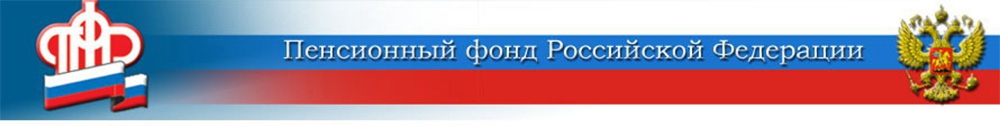 7 октября 2020     Матери 4 детей начнут впервые выходить на досрочную пенсию с 2021 года	С 2019 года с изменением в пенсионном законодательстве круг многодетных мам, которые имеют право выйти на пенсию досрочно, расширился. Такая льгота теперь есть и у женщин, имеющих 3 или 4 детей. Напомним, что раньше такое право предоставлялось только многодетным мамам, родившим и воспитавшим 5 и более детей. 	Первыми, кто сможет воспользоваться новой льготой, будут женщины 1965 года рождения, имеющие четверых детей, – они будут иметь право оформить выплаты в 2021 году при достижении 56 лет, в то время как общеустановленный норматив будет составлять 58 лет.	Матери троих детей начнут досрочно (с 57 лет) оформлять пенсии с 2023 года – это коснётся женщин 1966 года рождения и моложе, для которых общеустановленный срок выхода будет составлять 60 лет. 	Важно помнить, что для досрочного выхода на пенсию многодетной мамы должен быть выполнен ряд требований:- воспитание детей до достижения ими 8-летнего возраста;- наличие не менее 15 лет страхового стажа;- наличие не менее 30 пенсионных коэффициентов (баллов). 	К слову, сегодня  в городе Волжском и 10 муниципальных районах, входящих в структуру Центра ПФР № 1, досрочную страховую пенсию получают 122 женщины, воспитавшие 5 и более детей. Больше всего таких матерей проживает в Волжском (30), Среднеахтубинском (20), Палласовском (15), Иловлинском (11), Быковском (10) районах. ЦЕНТР ПФР № 1по установлению пенсийв Волгоградской области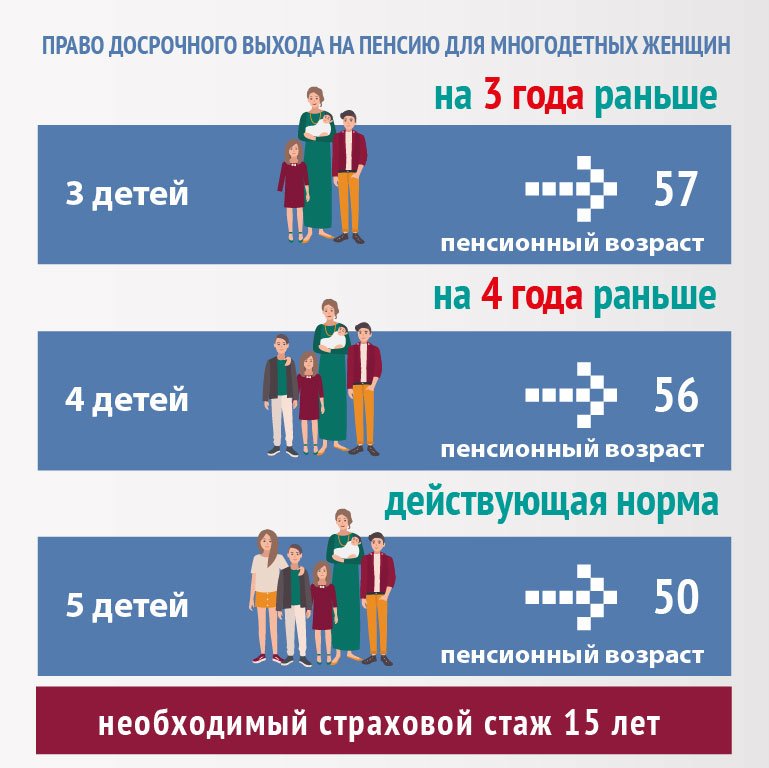 